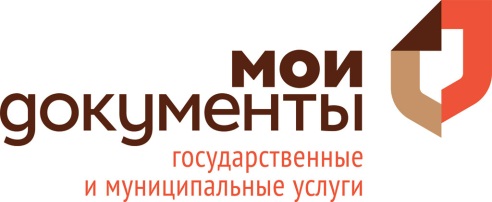 Уважаемые заявители!В целях предупреждения распространения коронавирусной инфекции, 
территориально обособленные структурные подразделения КГБУ «Многофункциональный центр предоставления государственных и муниципальных услуг» на основании приказа № 80/о от 07.04.2020 «Об утверждении порядка приема заявителей в структурных подразделениях КГБУ «МФЦ» временно приостанавливают прием граждан.Для предоставления государственных и муниципальных услуг перечень которых утвержден постановлением Правительства Красноярского края от 03.04.2020 №191-п «Об утверждении Перечня социально значимых государственных и муниципальных услуг, предоставляемых гражданам по предварительной записи в режиме «дежурного окна» вы можете обратиться по предварительной записи.1. Предварительная запись осуществляется:Внимание!  По одной предварительной записи предоставляется одна услуга.Просим приходить в КГБУ «МФЦ» за 5 минут до времени предварительной записи.2. Консультирование по услугам проводится только дистанционно:3. Получение электронных услуг:Просим использовать самостоятельно Портал Госуслуг  -   gosuslugi.krskstate.ru4. Получение итоговых документов после подтверждения о готовности: Многофункциональные центры – места массового пребывания людей. Данные меры реализуются, в первую очередь, для вашей безопасности. С заботой о Вас и Ваших близких, КГБУ «МФЦ». Структурное подразделение пгт Емельяново, пер. Кооперативный, д.68 (39133) 2-90-47«Горячая  линия»8 (800) 200-39-12 8 (391) 205-39-12Структурное подразделение пгт Емельяново, пер. Кооперативный, д.68 (39133) 2-90-47«Горячая  линия»8 (800) 200-39-12 8 (391) 205-39-12Структурное подразделение пгт Емельяново, пер. Кооперативный, д.68 (39133) 2-90-47